NameDr. Deepak RohillaDr. Deepak RohillaDr. Deepak RohillaDr. Deepak RohillaDr. Deepak Rohilla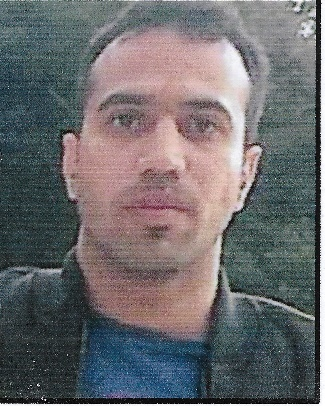 DesignationAssistant ProfessorAssistant ProfessorAssistant ProfessorAssistant ProfessorAssistant ProfessorDepartmentChemistryChemistryChemistryChemistryChemistryQualificationPh.D. Department of Chemistry Panjab University ChandigarhPh.D. Department of Chemistry Panjab University ChandigarhPh.D. Department of Chemistry Panjab University ChandigarhPh.D. Department of Chemistry Panjab University ChandigarhPh.D. Department of Chemistry Panjab University ChandigarhResearchSensing and degradation of toxins using potential nanomaterialsSensing and degradation of toxins using potential nanomaterialsSensing and degradation of toxins using potential nanomaterialsSensing and degradation of toxins using potential nanomaterialsSensing and degradation of toxins using potential nanomaterialsSensing and degradation of toxins using potential nanomaterialsSensing and degradation of toxins using potential nanomaterialsExperience (in years)Total2 yearsTotal2 yearsTotal2 yearsTeaching1yearTeaching1yearResearch1yearResearch1yearContact Details:E-mail: - chemdeepakrohilla@gmail.com E-mail: - chemdeepakrohilla@gmail.com E-mail: - chemdeepakrohilla@gmail.com E-mail: - chemdeepakrohilla@gmail.com Mobile/Phone              9877011923Mobile/Phone              9877011923Mobile/Phone              9877011923Books/Chapters Published      NIL      NIL      NIL      NIL      NIL      NIL      NILResearch PublicationsInternational JournalsInternational JournalsNationalJournalsNationalJournalsInternationalConferencesInternationalConferencesNationalConferencesResearch Publications7700101012Research GuidanceResearch GuidancePh.D.Ph.D.NILMastersMastersNILResearch ProjectsResearch ProjectsCompletedCompletedNILIn progressIn progressNILConsultancy ProjectsConsultancy ProjectsCompletedCompletedNILIn progressIn progressNILSeminar/Conference/STTPsSeminar/Conference/STTPsAttendedAttended15OrganizedOrganizedNILProfessional AffiliationsProfessional AffiliationsPanjab University, ChandigarhPanjab University, ChandigarhPanjab University, ChandigarhPanjab University, ChandigarhPanjab University, ChandigarhPanjab University, ChandigarhAwards/Fellowships etc.Awards/Fellowships etc.CSIR-NET, President award.CSIR-NET, President award.CSIR-NET, President award.CSIR-NET, President award.CSIR-NET, President award.CSIR-NET, President award.